FTESË PËR OFERTËEmri dhe adresa e autoritetit kontraktorEmri     Ndermarrja e Sherbimeve Publike Adresa  Lagja Çlirimi Çorovode ,Skrapar Tel/Fax 0682371852E-mail  bashkiaçorovode@ymail.comFaqja e Internetit www.app.gov.al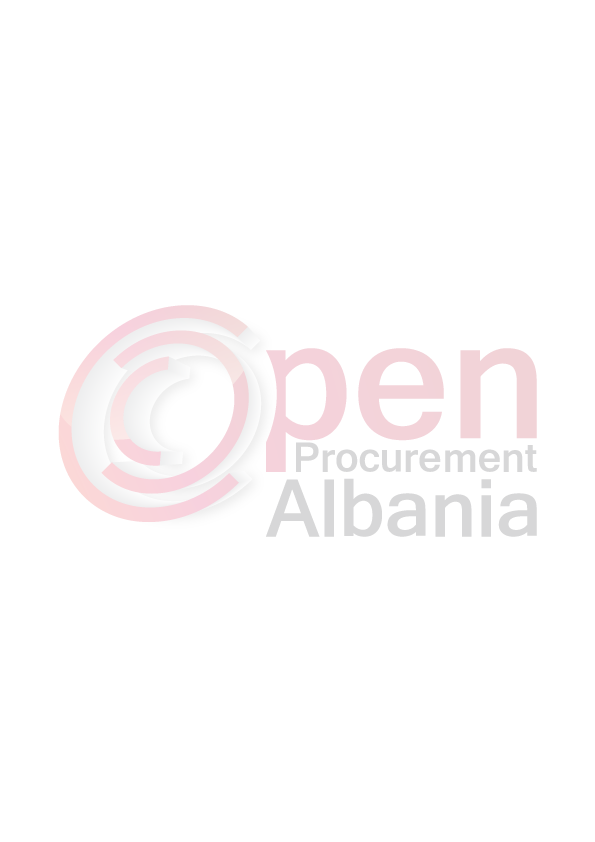 Autoriteti kontraktor do të zhvillojë procedurën e prokurimit me vlerë të vogël me fond limit , 341860 ( treqint e dyzet e nje mije e teteqint e gjashtedhjete   ) pa t v sh  Objekti:Riparim rruge  , hapje traseje   aksi  rrugor  Melove – Rehove Data e zhvillimit do të jetë   26.04.2016  ora  18.00në adresën www.app.gov.alJeni të lutur të paraqisni ofertën tuaj për këtë objekt prokurimi me këto të dhëna (specifikimet teknike të mallit/shërbimit/pune  Operatori ekonomik i renditur i pari, përpara se të shpallet fitues, duhet të dorëzojë pranë autoritetit kontraktor (në rastet kur kërkohet), dokumentet si më poshtë:1.Ekstrakt QKR 2.Vertetim per numrin e llogaris dhe ibanin.3. Fotokopje e noterizuar te NIPT4. Vertetim, ose fotokopje  te librezes se energjise elektrike qe verteton shlyerjen e detyrimeve nga subjekti   perkates 5. Te kete  mjet  germimi ( eskavator   ) ne  pronesi ose te marre me qera .6 .Te kete te  siguruare  3  (tre ) punetor  per  muajin  Prill, Maj   2016Operatori ekonomik i renditur i pari, duhet të paraqitet pranë autoritetit kontraktor  deriNe 24 ore nga njoftimit te  fituesit nga autoriteti kontraktor.Afati i lëvrimit të mallitdo të jetë deri  5 dite Në ofertën e tij, ofertuesit duhet të paraqesë të dhënat e plota të personit të kontaktit.TITULLARI I AUTORITETIT KONTRAKTOR /OSE PERSONI I AUTORIZUAR PREJ TIJMysel KOPRENCKA 13.161/1Germimdheu me makinerihapjetrase per  mjetetransportiGermimdheu me makinerihapjetrase per  mjetetransportim³950 2378Mbushje e  ngjeshje me  çakellmaliMbushje e  ngjeshje me  çakellmalim³120 Shuma